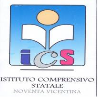 INFORMATIVA SULLE DIFFICOLTÀ DELL'ALUNNO_______________________________________________________________________Per il PEDIATRA di libera scelta (PLS) o per il MEDICO di MEDICINA GENERALE (MMG)1  A1: Accordo di Programma per la definizione degli interventi a favore dell’inclusione scolastica degli alunni con disabilità della provincia di Vicenza - 2017  INDICAZIONI  Le Scuole collaborano con i Servizi e i Pediatri di Libera Scelta (PLS) o il Medico di Medicina  Generale (MMG) per perseguire il successo formativo di tutti gli alunni.  Dopo aver effettuato osservazioni specifiche e interventi educativi e didattici mirati da par te dei docenti e condivisi con la famiglia, si ritiene necessario promuovere ulteriori ap profondimenti attraverso la seguente procedura:  1. il Dirigente Scolastico o suo Delegato presenta ai genitori la “Scheda informativa sulle diffi coltà dell’alunno” per il Pediatra di Libera Scelta (PLS) o per il Medico di Medicina Generale (MMG) compilata dai docenti dell’alunno e invita i genitori a presentarla al PLS o MMG evidenziandone l’importanza; 2. il Dirigente Scolastico o suo Delegato fa firmare e consegna ai genitori la “Scheda  informativa sulle difficoltà dell’alunno”; 3. i genitori si rivolgono al PLS o MMG consegnando la “Scheda informativa sulle difficoltà dell’alunno”. 4. il PLS o MMG valuta l’eventuale invio ai Servizi Specialistici per un approfondimento.  Da questo momento prende avvio l’iter di valutazione specialistica.  È compito della famiglia consegnare una copia della “Scheda informativa sulle difficoltà  dell’alunno” ricevuta dalla scuola anche al Servizio che effettuerà la valutazione. 2  A1: Accordo di Programma per la definizione degli interventi a favore dell’inclusione scolastica degli alunni con disabilità della provincia di Vicenza - 2017  Data di compilazione _________________  Denominazione Istituto ________________________________________________  Plesso _______________________________________tel._____________________  Ai genitori dell’alunno o a chi esercita la responsabilità genitoriale  Nome ________________________ Cognome _____________________________ sesso _______ Data di nascita __________ Comune di nascita _____________________________ Prov. (___) Residente a __________________________ in Via _________________________________ tel. ______________ Livello scolastico e sezione/classe frequentata  □ Infanzia ⚪ piccoli ⚪ medi ⚪ grandi  ⚪ eterogenea□ Primaria ⚪ 1 ⚪ 2 ⚪ 3 ⚪ 4 ⚪ 5 Sez. (__)  □ Sec.1°grado ⚪ 1 ⚪ 2 ⚪ 3 Sez. (__)  □ Sec.2°grado ⚪ 1 ⚪ 2 ⚪ 3 ⚪ 4 ⚪ 5 Sez. (__) N. alunni in classe_______ Docente di riferimento__________________________________ Tempo di frequenza: □ normale □ pieno □ prolungato □ altro ____________  Eventuali non ammissioni alla classe successiva: □ SI □ NO (specificare) __________________________________________________________________  Provenienza  Altro istituto SI  ⚪ NO ⚪ quale _______________________________  Altra nazione SI ⚪ NO ⚪ quale _______________________________  Altro_________________________________________________________________________  3  A1: Accordo di Programma per la definizione degli interventi a favore dell’inclusione scolastica degli alunni con disabilità della provincia di Vicenza - 2017  DATI EMERSI DALLE OSSERVAZIONI DELLA SCUOLA  (Compilazione a cura dei docenti) Indicare in quale area l’alunno presenta difficoltà a scuola 4  A1: Accordo di Programma per la definizione degli interventi a favore dell’inclusione scolastica degli alunni con disabilità della provincia di Vicenza - 2017  5  A1: Accordo di Programma per la definizione degli interventi a favore dell’inclusione scolastica degli alunni con disabilità della provincia di Vicenza - 2017 Punti di forza dell’alunno (Comportamenti, situazioni, contesti in cui l’alunno riesce ad esprimersi al meglio in termini di capacità e potenzialità)  Strumenti di osservazione e strategie adottate dalla Scuola per affrontare le problematiche e risorse già attivate  Eventuali strutture o servizi che seguono l’alunno nell’extrascuola  Alla luce di quanto descritto specificare il motivo principale della richiesta di approfondimento Altre osservazioni dei docenti di Sezione/Team/Consiglio di Classe 6  A1: Accordo di Programma per la definizione degli interventi a favore dell’inclusione scolastica degli alunni con disabilità della provincia di Vicenza - 2017  NOTE7 A1: Accordo di Programma per la definizione degli interventi a favore dell’inclusione scolastica degli alunni con disabilità della provincia di Vicenza - 2017  Docente referente _______________________________________ tel. ___________________ Il Dirigente Scolastico  ________________________ 8 A1: Accordo di Programma per la definizione degli interventi a favore dell’inclusione scolastica degli alunni con disabilità della provincia di Vicenza - 2017  Data e luogo di consegna ______________________________________  Firma di entrambi genitori o di chi esercita la responsabilità genitoriale  _______________________________________  _______________________________________  In caso di firma di un solo genitore  Il sottoscritto genitore dichiara, sotto la propria personale responsabilità, che  l'altro genitore condivide le finalità della presente domanda di essere genitore unico  Firma _______________________________________ 9 A1: Accordo di Programma per la definizione degli interventi a favore dell’inclusione scolastica degli alunni con disabilità della provincia di Vicenza - 2017  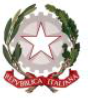 Ministero dell’Istruzione e del Meritoistituto comprensivo statale “A. Fogazzaro” - NOVENTA VICENTINAVia G. Marconi n. 13 – 36025 – noventa vicENTINAtel. 0444/787117 -  Cod.Mecc. VIIC83300A – Cod. Fisc. 80017090244indirizzo e-mail: viic83300a@istruzione.it; posta PEC: viic83300a@pec.istruzione.it ;sito: https://icsnoventavi.edu.it/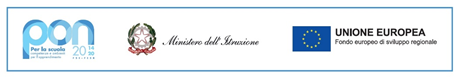 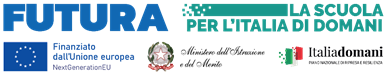 OSSERVAZIONI  (Specificare il tipo di difficoltà prevalente)OSSERVAZIONI  (Specificare il tipo di difficoltà prevalente)enoizacinumoCModalità (con il corpo/gesti, con la voce, con  immagini, …)enoizacinumoCContenuti prevalenti (del proprio vissuto, pertinenti, ripe titivi, irreali, …)enoizacinumoCFunzionalità (coerenza tra i contenuti e la modali tà usata per comunicarli)enoizaleRArea del sé  (autostima, consapevolezza delle  proprie risorse e dei propri limiti)enoizaleRRapporto con gli adultienoizaleRRapporto con i parieimonotuAPersonale (bisogni primari, deambulazione,  igiene personale, …)eimonotuASociale (spostamenti, capacità di chiedere  aiuto, osservanza delle regole, …)eimonotuAScolastica  (utilizzo di materiali, strumenti, ambienti, esecuzione di consegne  orali e scritte, …)itnemidnerppAArea linguistica (scrittura, lettura e comprensione dei  diversi codici)L 1itnemidnerppAArea linguistica (scrittura, lettura e comprensione dei  diversi codici)L 2itnemidnerppAArea logico-matematica (scrittura, lettura e comprensione dei  diversi codici, recupero fatti numerici  e problem solving matematico)itnemidnerppAArea espressivo-motoria (schemi motori di base, coordinazio ne fino-motoria, capacità comunica tive ed espressive attraverso diversi  codici, …)itnemidnerppAAltro (attenzione, memoria, motivazione,  partecipazione, …)FIRMA DEI DOCENTIFIRMA DEI DOCENTIFIRMA DEI DOCENTICOGNOME e NOME DISCIPLINA FIRMALa famiglia, informata sulle difficoltà rilevate dai docenti di Sezione/Team/Consiglio di classe, prenderà i necessari contatti con il Servizio quanto prima.